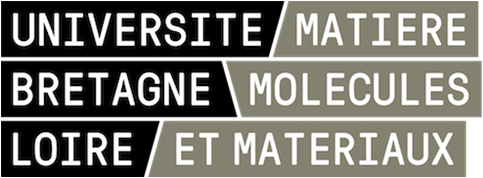 Journée de l’École Doctorale 3M
« De la molécule aux matériaux »19 Février 2019 à Brest Bâtiment A, UFR Sciences et Techniques, 6 Avenue Victor Le Gorgeu, 29238 BrestDemande de communication :Civilité:   Mme , M. Nom:  Prénom:  Année de Doctorat : Site de l’Ecole Doctoale : Affiliation:  Etablissement : Addresse: e-mail:  Titre du résumé: Auteurs : Présentation souhaitée :		Une communication orale                                              			Une communication par affiche                                     			Une communication orale ou le cas échant par affiche  	Date limite de soumission : 15 Janvier 2019Title (in Arial 12-point - Bold)Presenting author1, Co-author 1*2, … (initials and surname: J. Dupont)1Affiliation, address, 2Affiliation, address, ...*e-mail: (corresponding author only)The length of the abstract should STRICTLY be limited to ONE PAGE including references, figures, tables and acknowledgements. Abstracts exceeding this limit may be cut to fit the size irrespective of the content.Type the author(s) name(s) in 10-point Arial Bold.Type the affiliation(s) and address(es) in 10-point Arial Italic.Type the body of the abstract text (including tables) single-spaced and justified in 10-point Arial Regular.Type the references[1] and acknowledgments single-spaced in 9-point Arial following the example below:References[1] J.Dupont, J.Smith, M.Château, Journal, year, pages.[2][3]Acknowledgments (if applicable)Abstracts should be submitted in .doc, .docx or .pdf format.